РОБОЧИЙ ЛИСТДата _____________Група_____________Прізвище та ім’я _________________________________________________________________Тема уроку: Херсонщина в роки Другої світової війниЗавдання на урок: дізнатися про становище Херсонщини в роки Другої світової війни, коли і як наш край було окуповано; з’ясувати яким був окупаційний режим та масштаби Голокосту; дослідити форми та методи Руху Опору на Херсонщині; визначити коли і як було звільнено наш край від окупантів. Основні терміни та поняття: план «Ост», новий порядок, окупація, остарбайтери, гетто.Завдання 1. Пройти тести в на платформі  Google Classroomhttps://forms.gle/mqyxJ3YxexJWqBHa7 План:1.Загарбання Херсонщини Німеччиною2.Окупаційний режим. Голокост3.Рух Опору4.Звільнення Херсонщини від окупантівЗАГАРБАННЯ ХЕРСОНЩИНИ НІМЕЧЧИНОЮЗавдання 2. Заповніть інфографіку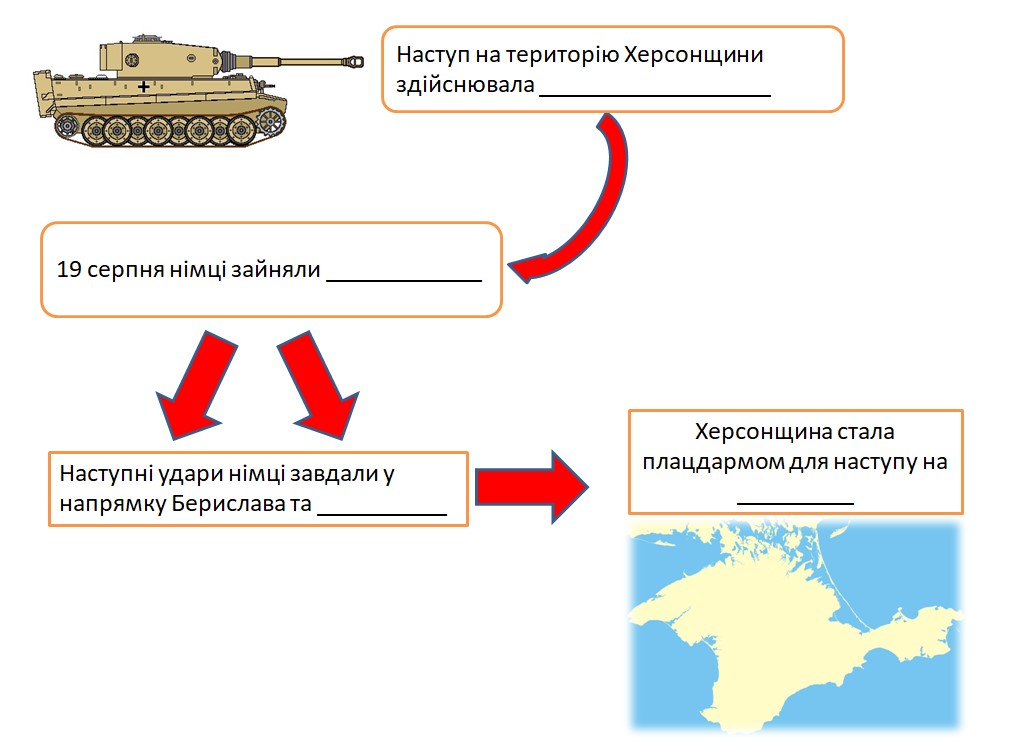 ОКУПАЦІЙНИЙ РЕЖИМ. ГОЛОКОСТЗавдання 3. Заповніть схему.      СТОЛИЦЯРобота з терміном.План «ОСТ» - таємний план уряду Третього Рейху з проведення освоєння земель Східної Європи і її німецької колонізації після перемоги над СРСР.Завдання 4. Знайти в додатковій літературі методи, які використовували німці для агітації місцевого населення для виїзду на роботи до Німеччини.Цибуленко, Л. О., Водотика, С. Г., Батенко, Г. В., Кузовова, Н. М., Павленко, В. Я., & Цибуленко, Г. В. (2017). ХЕРСОНЩИНА: ВІД НАЙДАВНІШИХ ЧАСІВ ДО СЬОГОДЕННЯ. НАВЧАЛЬНО-МЕТОДИЧНИЙ ПОСІБНИК ДЛЯ ВИЩИХ ТА ЗАГАЛЬНООСВІТНІХ НАВЧАЛЬНИХ ЗАКЛАДІВ.Цибуленко, Г. (2017). ВІДБУДОВА І РОЗВИТОК ОКУПАЦІЙНОЮ ВЛАДОЮ ВИРОБНИЧОГО ПОТЕНЦІАЛУ АГРАРНОГО СЕКТОРУ ХЕРСОНЩИНИ У 1941–1944 РР. Електронний історичний журнал Scriptorium nostrum, (3 (9)), 184-192.Цибуленко, Г. (2016). Організація польових робіт окупаційною владою на Херсонщині у 1941–1943 рр. Scriptorium nostrum, (3), 141-164.Капарулін Ю. (2020) ХРОНІКА ХЕРСОНСЬКОГО ГЕТТО (1941 р.). City History, Culture, Society, (9 (2), 88-104.______________________________________________________________________________________________________________________________________________________________________________________________________________________________________________________Завдання 5. Заповнити таблицю «Антисемітська політики гітлерівців».РУХ ОПОРУЗавдання 6. Створити міні-проект на онлайн дошці (платформа Padlet) «Рух Опору на Херсонщині»). Посилання на виконані проекти прикріпити до робочого листа.ЗВІЛЬНЕННЯ ХЕРСОНЩИНИ ВІД ОКУПАНТІВЗавдання 7. Робота з картою. Порівняйте історичну та сучасну карти й визначте, які райони Миколаївської та Запорізької областей увійшли до складу Херсонської області.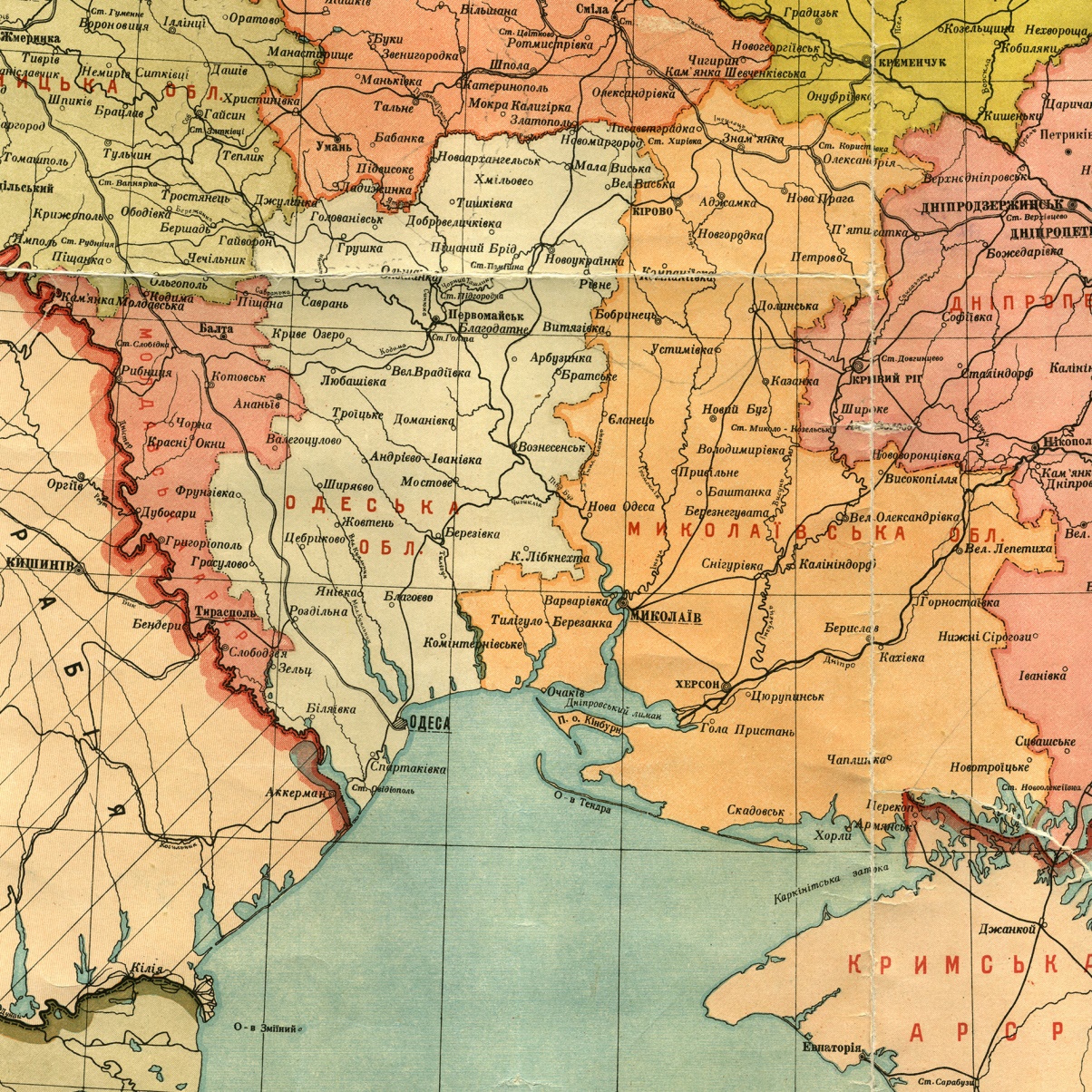 Для збільшення зображення перейдіть за посиланням.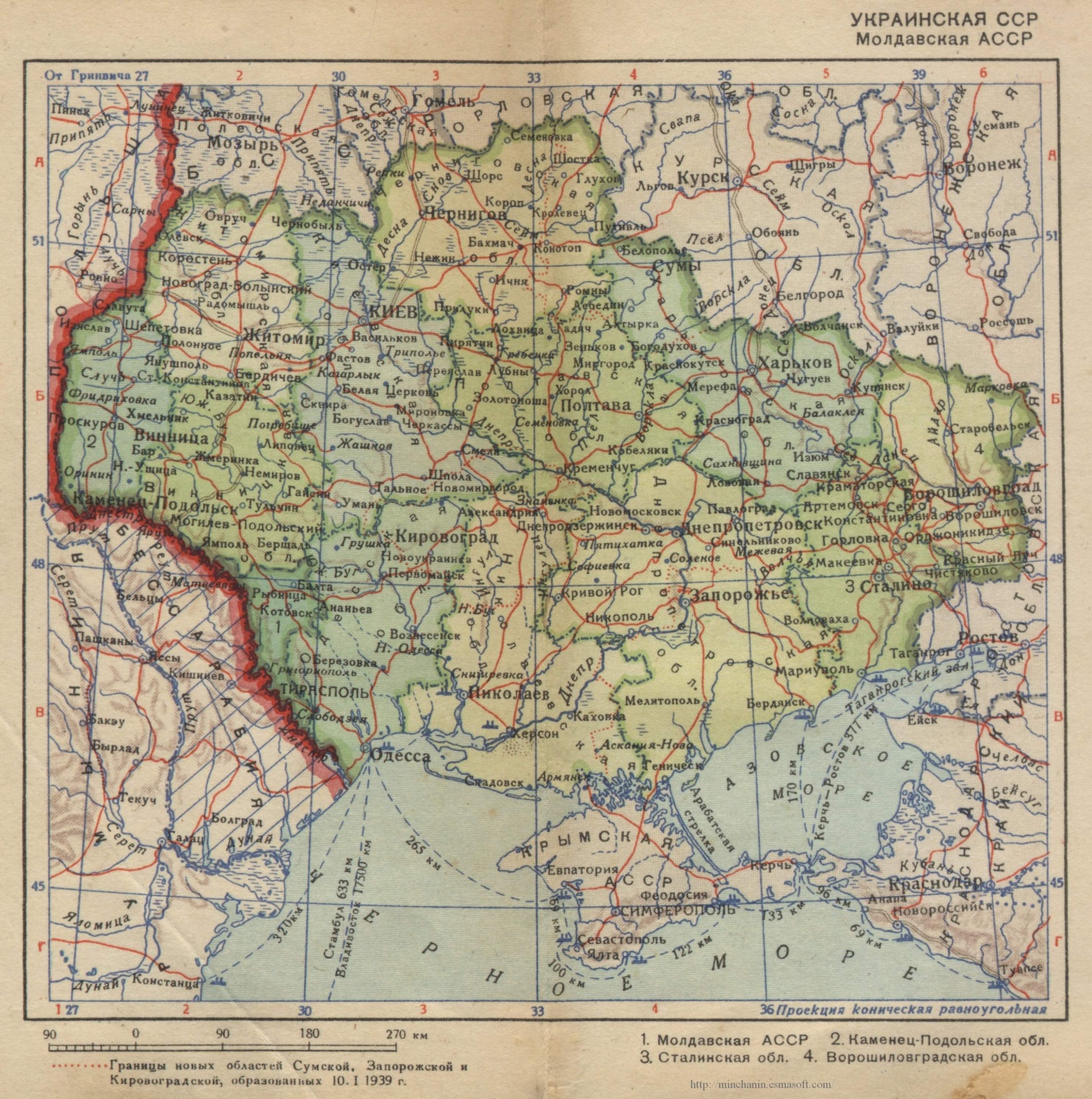 Для збільшення зображення перейдіть за посиланням.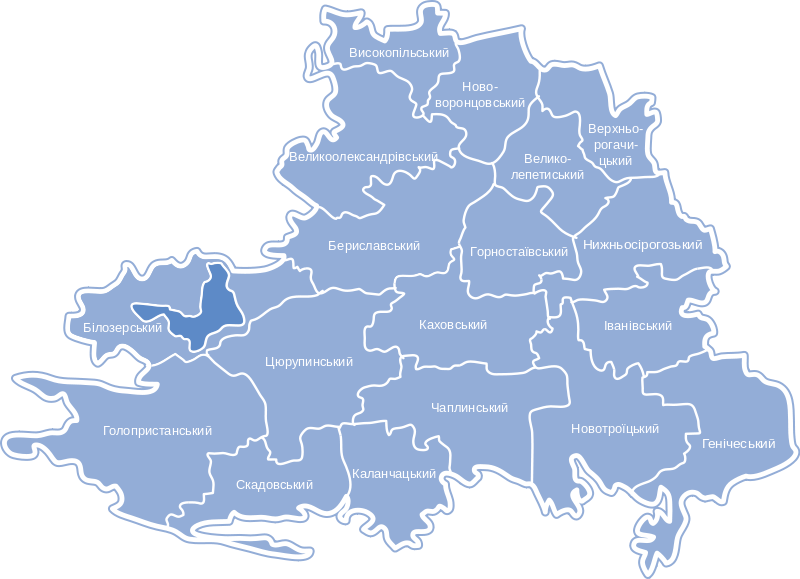 Домашнє завдання. 1. Заповнити лист.  2. Завдання-дослідження на вибір:Варіант 1. Опрацювати відео та додаткову літературу, порівняти масштаби Голокосту в Херсоні та Каховці, Бериславі та інших населених пунктах Херсонщини. Посилання на відео:https://www.youtube.com/watch?v=KYOTyrMgXEg&fbclid=IwAR2r0MJlnRcGkvIyylWekAtGpibzq4_27jSbvREOsqLIBgaUkh3g1idaA4Mhttps://www.youtube.com/watch?v=klOy5-0TdgI&fbclid=IwAR0KUu7CFpvzt1R0KPJ90DyBpXnXCicmSBVHgA5Y6QLsbfTEqWpcC-MBOkkhttps://www.youtube.com/watch?v=a1iS_6MfJBI&fbclid=IwAR3PRsBVREXqKWQNViYB62tFjmd6u1h6jGGNqBF8p_hWRrWwWhyqSjy_nxghttps://www.youtube.com/watch?v=Yf3FXLat49o&fbclid=IwAR1WfyQGeUFUGPtGdleEVlKjtwzf2UDuw1CE2rXFWg1Qiu0RvOLxfHtYmR4https://www.youtube.com/watch?v=iIrWP5Iaf4Q&fbclid=IwAR2fB4VBgNOmKwoMNxhdNsz2nmOHCYaCv-PoHW0hilCGR29ZJCBGt8-Wd2E Варіант 2. Зробити вибірку з творів місцевих поетів та письменників, які описували події Другої світової війни на Херсонщині.ЗмістПричиниНаслідки…